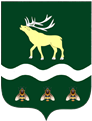 АДМИНИСТРАЦИЯЯКОВЛЕВСКОГО МУНИЦИПАЛЬНОГО РАЙОНА ПРИМОРСКОГО КРАЯ ПОСТАНОВЛЕНИЕ О внесении изменений в постановление от 24.06.2021 № 239-НПА «Об утверждении Положения об оплате труда работниковМуниципального казенного учреждения «Хозяйственное управление              по обслуживанию муниципальных учреждений Яковлевского муниципального района»           В соответствии с решением Думы Яковлевского муниципального района от 28.12.2021  № 502-НПА «О бюджете Яковлевского муниципального района на 2022 год и плановый период 2023 и 2024 годов», постановлением Администрации Яковлевского муниципального района от 26.09.2022 № 480-па «Об индексации заработной платы работников муниципальных учреждений Яковлевского муниципального района», на основании Устава Яковлевского муниципального района, Администрация Яковлевского муниципального района ПОСТАНОВЛЯЕТ:1. Внести в постановление  Администрации Яковлевского муниципального района от  24.06.2021 № 239-НПА «Об утверждении Положения об оплате труда работников Муниципального казенного учреждения «Хозяйственное управление по обслуживанию муниципальных учреждений Яковлевского муниципального района» (далее – Положение),  изменения, изложив приложение № 2 к Положению в новой редакции согласно приложению к настоящему постановлению. 2. Опубликовать настоящее постановление в районной газете «Сельский труженик» и разместить на официальном сайте Администрации Яковлевского муниципального района в сети Интернет. 3. Контроль исполнения  настоящего постановления оставляю за собой.   4. Настоящее   постановление    вступает   в   силу   с   01 октября 2022 года.  Глава района – глава Администрации Яковлевского муниципального района                                                    А.А. Коренчук Приложение к  постановлению  АдминистрацииЯковлевского муниципального района                от _28.09.2022__№   _489_-НПАОКЛАДЫПО ПРОФЕССИОНАЛЬНЫМ КВАЛИФИКАЦИОННЫМ ГРУППАМ ОБЩЕОТРАСЛЕВЫХ ДОЛЖНОСТЕЙ СЛУЖАЩИХ МУНИЦИПАЛЬНОГО КАЗЕННОГО УЧРЕЖДЕНИЯ «ХОЗЯЙСТВЕННОЕ УПРАВЛЕНИЕ ПО ОБСЛУЖИВАНИЮ МУНИЦИПАЛЬНЫХ УЧРЕЖДЕНИЙ ЯКОВЛЕВСКОГО МУНИЦИПАЛЬНОГО РАЙОНА»ОКЛАДЫПО ПРОФЕССИОНАЛЬНЫМ КВАЛИФИКАЦИОННЫМ ГРУППАМ ОБЩЕОТРАСЛЕВЫХ ПРОФЕССИЙ РАБОЧИХ МКУ «ХОЗУ ЯКОВЛЕВСКОГО МУНИЦИПАЛЬНОГО РАЙОНА»Лист согласованияпроекта постановления Администрации Яковлевского муниципального района О внесении изменений в постановление от 24.06.2021 № 239-НПА «Об утверждении Положения об оплате труда работниковМуниципального казенного учреждения «Хозяйственное управлениепо обслуживанию муниципальных учреждений Яковлевскогомуниципального района»название проектаПостановление разослать: 1.	Финансовое управление АЯМР 2.	МКУ «ХОЗУ»3	Общий отдел АЯМР4	Отдел финансового контроля АЯМР5.	Прокуратура6.	На сайт АЯМР7.	Редакция «Сельский труженик»Ио начальника МКУ «ХОЗУ администрации Яковлевского муниципального района»                          ______________А.В.Павенко Дата  «      » сентября   2021 г. от28.09.2022с. Яковлевка№489 -НПАПрофессиональные квалификационные группы и квалификационные уровниДолжности, отнесенные к квалификационным уровнямОклады <*> (рублей)Профессиональная квалификационная группа «Общеотраслевые должности служащих первого уровня»Профессиональная квалификационная группа «Общеотраслевые должности служащих первого уровня»1 квалификационный уровень Кассир, секретарь8259Профессиональная квалификационная группа «Общеотраслевые должности служащих второго уровня»Профессиональная квалификационная группа «Общеотраслевые должности служащих второго уровня»1 квалификационный уровеньМетодист, инструктор, специалист 89622 квалификационный уровень заведующий складом; заведующий хозяйством. Должности служащих первого квалификационного уровня, по которым устанавливается производное должностное наименование "старший".Должности служащих первого квалификационного уровня, по которым устанавливается II внутридолжностная категория92373 квалификационный уровеньДолжности служащих первого квалификационного уровня, по которым устанавливается I внутридолжностная категория95244 квалификационный уровеньДолжности служащих первого квалификационного уровня, по которым может устанавливаться производное должностное наименование "ведущий"100075 квалификационный уровеньНачальник гаража, цеха10421Профессиональная квалификационная группа «Общеотраслевые должности служащих третьего уровня»Профессиональная квалификационная группа «Общеотраслевые должности служащих третьего уровня»1 квалификационный уровеньБухгалтер, специалист структурного подразделения104572 квалификационный уровеньДолжности служащих первого квалификационного уровня, по которым может устанавливаться II внутридолжностная категория110083 квалификационный уровеньДолжности служащих первого квалификационного уровня, по которым может устанавливаться I внутридолжностная категория115594 квалификационный уровеньДолжности служащих первого квалификационного уровня, по которым может устанавливаться производное должностное наименование "ведущий"119255 квалификационный уровеньГлавный специалист12285Профессиональная квалификационная группа «Общеотраслевые должности служащих четвертого уровня»Профессиональная квалификационная группа «Общеотраслевые должности служащих четвертого уровня»1 квалификационный уровеньГлавный бухгалтер, заведующий структурным подразделением138782 квалификационный уровеньЗаместитель начальника152463 квалификационный уровеньНачальник16926Профессиональные квалификационные группы и квалификационные уровниДолжности, отнесенные к квалификационным уровнямМинимальные оклады <*> (рублей)Профессиональная квалификационная группа «Общеотраслевые профессии первого уровня»Профессиональная квалификационная группа «Общеотраслевые профессии первого уровня»1 квалификационный уровень уборщик служебных помещений, дворник, электромонтер, диспетчер6411Профессиональная квалификационная группа «Общеотраслевые профессии рабочих второго уровня»Профессиональная квалификационная группа «Общеотраслевые профессии рабочих второго уровня»1 квалификационный уровеньНаименования профессий рабочих, по которым предусмотрено присвоение 4 и 5 квалификационных разрядов в соответствии с Единым тарифно-квалификационным справочником работ и профессий рабочих 74272 квалификационный уровеньНаименования профессий рабочих, по которым предусмотрено присвоение 6 и 7 квалификационных разрядов в соответствии с Единым тарифно-квалификационным справочником работ и профессий рабочих86613 квалификационный уровеньНаименования профессий рабочих, по которым предусмотрено присвоение 8 квалификационного разряда в соответствии с Единым тарифно-квалификационным справочником работ и профессий рабочих92364 квалификационный уровеньВодительНаименования профессий рабочих, предусмотренных 1-3 квалификационными уровнями настоящей профессиональной квалификационной группы, выполняющих важные (особо важные) и ответственные (особо ответственные работы)10385ДолжностьИнициалы, фамилия Дата поступления документа на согласованиеЗамечания, подписьДата согласованияГлава района - глава  Администрации Яковлевского муниципального районаА.А. КоренчукПервый заместительГлавы Яковлевского муниципального районаЕ.Г. ПодложнюкРуководитель аппарата АдминистрацииО.В. СомоваНачальник финансового управления Е.А. ВолощенкоНачальник юридического отделаИ.В. ИванченкоНачальник отдела финансового контроля Мезенина Е.С./полное наименование организации, адрес/